MINISTERIO DE DESARROLLORURAL Y TIERRAS 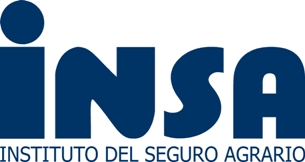 ESTUDIO DEL PRODUCTO DE SEGUROSEGURO AGRÍCOLA PARA EL CULTIVO TRIGO 2022Título:Estudio del Producto de Seguro - “Seguro agrícola para el cultivo de trigo”.Autor:		Ing. Edwin Gonzalo Chiri QuispeMsc. Abog. Erika Arminda Torrico Panozo          		Ing. Carlos Mollo HuancaEdición:   	Ing. Carlos Mollo HuancaEl presente documento de estudio es el resultado de la mejora continua en el proceso de implementación del “Seguro Agrario Universal Pachamama”.Derechos reservados:© Instituto del Seguro Agrario – INSALa información de este documento es pública en el Estado Plurinacional de Bolivia. Marzo, 2022.INDICE DE CUADROSCuadro 1. Clasificación taxonómica del cultivo de trigo	8Cuadro 2. Características morfológicas del cultivo de trigo	8Cuadro 3. Descripción de las fases de desarrollo del cultivo de trigo	9Cuadro 4. Factores críticos en diferentes estadios del cultivo de trigo	10Cuadro 5. Principales variedades de trigo utilizadas	12Cuadro 6. Características de la variedad de trigo Motacú-CIAT	12Cuadro 7. Rendimiento histórico promedio de trigo campaña de verano	15Cuadro 8. Rendimiento histórico promedio de trigo campaña de invierno	15Cuadro 9. Superficie cultiva de trigo por campaña agrícola	16Cuadro 10. Principales enfermedades del cultivo de trigo	17Cuadro 11. Calendario de riesgos climáticos	18Cuadro 12. Comportamiento del trigo en el seguro agrario administrado por el INSA	18INDICE DE GRÁFICOSGráfica 1. Fenología de la variedad de trigo Motacú-CIAT	14Gráfica 2. Superficie con cobertura vs. Superficie indemnizada (ha)	19Gráfica 3. Primas vs. Indemnizaciones (Bs.)	19INDICE DE MAPASMapa 1. Ubicación del riesgo	7ÍNDICE DE ANEXOSAnexo 1. Costos de producción	27ESTUDIO DEL PRODUCTO DE SEGURO AGRICOLA PARA EL CULTIVO DE TRIGO1. ANTECEDENTES1.1. El seguro agrícola en BoliviaBolivia tiene una historia de seguro de 114 años, desde las primeras referencias en el año 1903, cuando aseguradores británicos y otros europeos establecieron agencias en el país, aprobándose el primer instrumento específico sobre entidades aseguradoras a través de la Ley de 27 de septiembre de 1904. El sector agropecuario no se visibiliza en esta historia existiendo sólo iniciativas esporádicas de ingresar al sector, sin mayor incidencia.Un hito importante en el ingreso y fortalecimiento del seguro al sector agropecuario lo marca la Constitución Política del Estado, promulgada en fecha 7 de febrero de 2009, en cuyo numeral 4 del Artículo 407 establece que: en coordinación con las entidades territoriales autónomas y descentralizadas, se protegerá la producción agropecuaria y agroindustrial ante desastres naturales e inclemencias climáticas, geológicas y siniestros. Dicho artículo afirma que “la Ley preverá la creación del seguro agrario”.La Ley 144 de la Revolución Productiva Comunitaria Agropecuaria, cumple con lo mandado por la Constitución Política del Estado, dedicando el segundo capítulo de la norma íntegramente al seguro, creando el Instituto del Seguro Agrario – INSA con la finalidad de asegurar la producción agraria afectada por daños provocados por fenómenos climáticos y desastres naturales adversos, disponiéndose su implementación progresiva. En el numeral 4 del Artículo 33 de esta Ley se establece la atribución y función del INSA, para la implementación del Seguro Agrario Universal “Pachamama”, con el mandato además de aprobar y generar modalidades o productos de seguro a ser implementados de acuerdo a las características propias de regiones y productores.El año 2012 se inicia la cobertura de un seguro catastrófico, misma que da cobertura a la agricultura familiar, con una incidencia importante en el país. Esta transferencia del riesgo es importante desarrollarla para garantizar los medios de producción del productor agropecuario. Asimismo, el proceso de planificación y sobretodo la ejecución del Seguro para los productores agrícolas, ha brindado al país, una fortaleza en sus capacidades pues hoy cuenta con personal apto para realizar las labores de peritación, administración de seguros y desarrollo de productos de seguro, algo inimaginable hace un tiempo atrás.1.2. Riesgo climático de la producción agrícola y transferencia del riesgoEn los últimos años y cada vez con mayor frecuencia, se ha hecho evidente la relación entre los desastres naturales ocasionados por el Cambio Climático (CC) y la pérdida económica que esto ocasiona a la infraestructura productiva y al sector agropecuario en Bolivia, lo cual representa un obstáculo para su desarrollo, no solo porque interrumpe el normal funcionamiento de las actividades económicas, sino porque anula la posibilidad de mejorarlas. La diversidad en las características fisiográficas en nuestro país genera diferentes fenómenos climáticos condicionados por la topografía, la pendiente y la altitud, lo que da lugar a que cada zona se vea afectada por una amenaza específica. Un estudio de Oxfam (2009) respecto al monitoreo de desastres, indica que en 2007 se puso a Bolivia (por primera vez) en la lista de los 10 países del mundo más afectados por desastres, debido a que en los años 2007 y 2008 el país habría enfrentado las peores emergencias de los últimos 25 años hasta ese entonces1.La publicación “Pérdidas económicas en el sector agropecuario ocasionados por eventos climáticos adversos” del Ministerio de Desarrollo Rural y Tierras – MDRyT, indica en cuanto a las condiciones de vulnerabilidad del sector agropecuario, que a pesar de la inversión social y productiva de los últimos años, persisten problemas económicos y sociales que incrementan las pérdidas económicas por la incidencia de eventos climáticos adversos, fenómenos y el cambio climático, lo cual ha generado una pérdida de 825 millones de dólares durante el periodo 2004 – 2010, atribuibles a inundaciones, sequías, heladas y granizadas. Dicha vulnerabilidad proviene de la vigencia del modelo de desarrollo basado en la explotación extensiva y la baja incorporación de valor agregado en los productos de exportación. Estimaciones mostradas en el estudio “La economía del cambio climático en el Estado Plurinacional de Bolivia” (2014), advierte que los impactos directos del cambio climático hasta finales de este siglo en nuestro país generarán pérdidas económicas acumuladas de entre 36.822 y 81.219 millones de dólares en el periodo 2010-2100. Asimismo, en promedio se espera que durante el resto del siglo XXI las pérdidas totales ocasionadas por el CC (medidas como porcentaje anual del PIB) estén en un rango de 2,87% a 4,75% para el escenario A2 (que contempla una población creciente y un desarrollo económico regionalizado) y de 1,32% a 2,18% para el B2 (que representa un menor crecimiento poblacional y un desarrollo económico moderado). Siendo el sector agropecuario el más afectado, en particular la agricultura industrial, que experimentaría pérdidas promedio de entre 11% y 17% del PIB sectorial. La agricultura tradicional, en tanto, tendría un costo anual de entre 6% y 14% del PIB sectorial. El calentamiento global esperado, muestra la urgencia de diseñar estrategias más sostenibles y a mayores plazos que las existentes en la política agrícola actual, planificando la protección de los pequeños agricultores, el apoyo a los agricultores orientados a la exportación incluyendo la agricultura ecológica que tiene un valor ambiental y social incremental y el desarrollo de sistemas de seguros a la producción de cultivos básicos para la alimentación de la población boliviana.El PNCC (2007) en el estudio “El Cambio Climático en Bolivia”, estableció la urgencia de diseñar estrategias sostenibles y a mayores plazos que las existentes hasta ese entonces en la política agrícola, desarrollando sobre todo sistemas de seguros destinados a la producción de cultivos básicos para la alimentación de la población boliviana; además para la preservación del capital y los medios de producción de una manera efectiva.Es en ese sentido que, considerando que los seguros tradicionales no han respondido adecuadamente a los requerimientos de los productores agropecuarios comerciales del país y tomando en cuenta que existe una demanda del sector agropecuario nacional de contar con seguro, se ha iniciado un proceso de generación de seguros agrícolas comerciales, con el objetivo de garantizar las inversiones productivas y transferir el riesgo climático al seguro, siendo relevante para el Estado la necesidad de ampliar la cobertura de seguro hacia la agricultura mediana y la producción agropecuaria agroindustrial, con productos de seguro que respondan a sus realidades y expectativas, fortaleciendo de esta forma la soberanía y seguridad alimentaria del país.2. INVESTIGACIÓN DEL BIEN ASEGURABLE2.1. Ubicación del riesgoLa ubicación del riesgo está situada en siete departamentos para la campaña de verano (Santa Cruz, Cochabamba, Chuquisaca, Tarija, Potosí, Oruro y La Paz) y en un departamento para la campaña de invierno (Santa Cruz).La ubicación del riesgo se presenta en el mapa 1.Mapa 1. Ubicación del riesgo 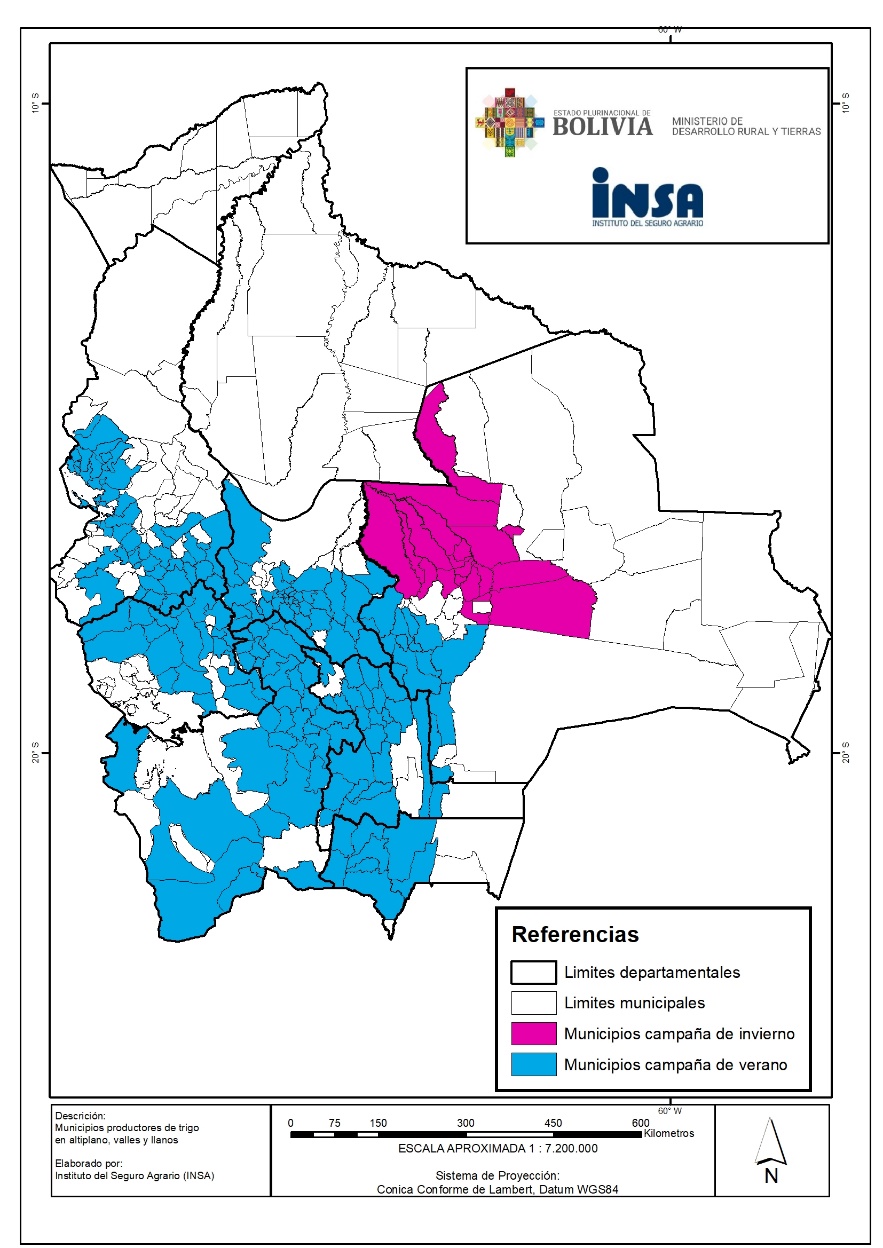 Fuente: Elaboración en base a ubicación del riesgo del producto de seguro, 2022.2.2. Cultivo de trigo El trigo es un rubro estratégico al constituirse en un alimento de primera necesidad dentro la canasta familiar de la población boliviana ya sea como grano o harina, su consumo per cápita es de 69,17 kg/año (INE citado por PRONATRIGO, 2014).2.2.1. Características descriptivasEl trigo pertenece a la familia de las gramíneas y es uno de los tres granos más ampliamente producidos a nivel mundial, junto con el arroz y el maíz; siendo asociado principalmente como producto panificable, destinado a la alimentación humana (FAO, 2015). Tiene origen en la región asiática comprendida entre los ríos Tigris y Éufrates, habiendo numerosas gramíneas silvestres en esta área que están emparentadas con el trigo; el trigo está distribuido a 60° Latitud Norte a 40° Latitud Sur, se adapta a regiones templadas y subtropicales frescas seguidas por una temporada cálida o relativamente cálida.El cuadro 1 muestra su clasificación taxonómica. Cuadro 1. Clasificación taxonómica del cultivo de trigoFuente: FAO, 2015.Las características morfológicas de este cultivo se detallan en el cuadro 2. Cuadro 2. Características morfológicas del cultivo de trigoFuente: FAO, 2015.En cuanto a su fenología, el trigo presenta diez etapas morfo-anatómicamente notables, estas se describen en el cuadro 3 para una variedad de ciclo precoz, indicando el número de días después de la siembra.Cuadro 3. Descripción de las fases de desarrollo del cultivo de trigoFuente: Compendio Agropecuario - MDRyT, 2012.El cuadro 4 presenta una descripción de los factores críticos de manejo que pueden presentarse durante las diferentes etapas de desarrollo del cultivo.Cuadro 4. Factores críticos en diferentes estadios del cultivo de trigoFuente: FAO, 2014.2.2.1. Variedades utilizadasLas variedades de trigo utilizadas para la campaña de verano e invierno se muestran en el cuadro 5Cuadro 5. Principales variedades de trigo utilizadas Fuente: EMAPA, 2019.  Sin embargo, la variedad de trigo predomínate es la Motacú, a continuación, se realizara una descripción de la misma.a) Descripción:Nombre: Motacú-CIATCódigo de Registro: RV-TR-1024-07Obtentor y representante en Bolivia: Centro de Investigación Agrícola Tropical (CIAT)Origen: México, CIMMYT. El material fue introducido por el Programa Trigo del CIAT en 2003 mediante el vivero 21ºSAWSN (Semi-arid Wheat Screening Nursery, vivero de selección para zonas semi-áridas con material de hábito primaveral semi-enano) bajo el código sv 200343; siendo liberada el año 2010. Los genotipos provenientes de CIMMYT son reconocidos por su amplia adaptabilidad, alto potencial de rendimiento, calidad y tolerancia a factores bióticos y abióticos adversos (Marza et al., 2014).b) Características de la variedad Las características se muestran en el cuadro 6.Cuadro 6. Características de la variedad de trigo Motacú-CIATFuente: INIAF, 2013; Guzmán, 2010 y 2015.c) Fenología La gráfica 1 ilustra la fenología de la variedad Motacú-CIAT. Gráfica 1. Fenología de la variedad de trigo Motacú-CIAT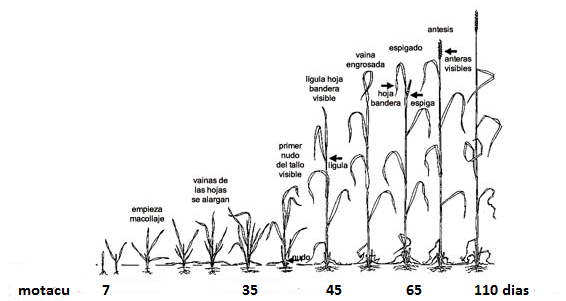 Fuente: CIAT, 2015.2.2.3. Épocas de siembra2.2.3.1. Campaña de veranoEn la zona tradicional esta actividad se realiza en verano, desde el 20 de noviembre hasta el 30 de enero, estando en función de la característica climática de humedad y temperatura propicias para el desarrollo del cultivo. La fecha de las primeras lluvias es determinante para la siembra, si las lluvias llegan tardíamente el trabajo de siembra se retrasará y existiría un riesgo potencial de confrontar heladas (PRONATRIGO, 2014).2.2.3.2. Campaña de inviernoEn la zona de los llanos orientales, el trigo se siembra en invierno siendo la época recomendada desde el 20 de abril y durante todo el mes de mayo, siendo la época ideal es del 10 al 20 de mayo. Siembras muy tempranas tienen mayores posibilidades de sufrir ataques de Piricularia y Helmintiosporosis debido a la alta humedad y temperatura. Siembras tardías después del 10 de junio tienen mayores posibilidades de sufrir el ataque de la roya de la hoja. Además, las altas temperaturas en etapa de llenado de grano ocasionan el grano chupado y bajo peso hectolitrito (Guzmán, 2010).El periodo recomendado para la siembra del trigo es a partir de la segunda quincena del mes de abril hasta la segunda quincena del mes de mayo, sin embargo la decisión final de siembra está en función al criterio del productor, que analizando los factores climáticos y el almacenamiento de agua en el suelo, puede adelantar o postergar la siembra.2.2.4. Costos de producciónLos costos de producción para trigo de verano de acuerdo a información de la Empresa de Apoyo a la Producción de Alimentos (EMAPA) son de 3.075 Bs./ha, mientras que para trigo de invierno es de 2.809 Bs./ha; el detalle de los costos de producción se encuentra en el Anexo 1.2.2.5. Información productiva   De acuerdo a información de EMAPA (2022) y EEPAF (2020), se tiene información productiva a nivel municipal para la campaña de verano e invierno; los municipios son aquellos que se dedican a la producción de trigo con fines comerciales sean estos de grano comercial o de semilla además que los mismos deben tener rendimientos que permitan a los productores obtener mayor rentabilidad y puedan incorporar a su costo de producción el monto de una prima de seguro.Los cuadros 7 y 8 muestran los rendimientos históricos promedios de trigo de los municipios de la campaña de verano e invierno respectivamente.Cuadro 7. Rendimiento histórico promedio de trigo campaña de veranoFuente: EMAPA, 2022.Cuadro 8. Rendimiento histórico promedio de trigo campaña de inviernoFuente: EMAPA, 2022.2.2.6. Superficie cultivada De acuerdo al Observatorio Agroambiental y Productivo (OAP) se tiene 200.006 hectáreas de trigo a nivel nacional, estas hectáreas de trigo corresponden a la campaña de verano e invierno.     El cuadro 9 muestra la superficie cultiva de trigo por campaña agrícola. Cuadro 9. Superficie cultiva de trigo por campaña agrícolaFuente: OAP, 2021. 2.2.7. RiesgosLas pérdidas en el cultivo de trigo pueden ser originadas por causas climáticas (sequías, exceso de precipitación, granizadas, heladas y vientos fuertes), además de la presencia de malezas, plagas y/o enfermedades; que dependiendo la etapa fenológica en que se presenten ocasionan distintos niveles de daño. 2.2.7.1. Riesgos climáticos Sequía Fenómeno climático originado por la ausencia de precipitación pluvial en estado líquido, provocando estrés hídrico y/o enanismo y/o punto de marchitez permanente generalizado en todo el cultivo, incidiendo en su desarrollo, de tal forma que afecte la producción total o parcial del cultivo asegurado.Exceso de precipitación Fenómeno climático originado por la acción directa de precipitación pluvial en estado líquido, provocando anegamiento y/o suelos saturados y/o presencia de espejo de agua en la superficie del terreno cultivado, favoreciendo la pudrición de raíces, clorosis de hojas y tallos, incidiendo en su desarrollo, de tal forma que afecte la producción total o parcial del cultivo asegurado. GranizadaFenómeno climático que se produce por precipitación de agua congelada, en forma sólida y amorfa que ocasiona alteraciones en el normal desarrollo del cultivo.HeladaFenómeno climático en el que se registra temperaturas iguales o menores al punto de congelamiento del agua que inciden en el desarrollo normal del cultivo.e) Vientos fuertesFenómeno climático por acción del viento con o sin lluvia cuya intensidad cause daño al cultivo asegurado y dé como resultado cualquiera de los siguientes efectos en forma separada o conjunta: Acame, fractura de tallos o troncos, desarraigo, desprendimiento o caída de frutos y/o granos.2.2.7.2. Riesgo por enfermedades Las enfermedades ocasionadas por hongos son consideradas como las más importantes debido a la influencia de la humedad en el ambiente, las cuales propician ambientes para su desarrollo; las mismas se detallan en el cuadro 10.Cuadro 10. Principales enfermedades del cultivo de trigoFuente: MACA, 2004.2.2.7.3. Calendario de riesgosEl cultivo de trigo presenta riesgos climáticos de sequía, exceso de precipitación, granizada, helada y vientos fuertes; el cuadro 11 muestra los meses en que estos riesgos se presentan usualmente.Cuadro 11. Calendario de riesgos climáticos Fuente: Elaboración propia en base a datos EMAPA, 2019.2.2.8. Información del INSAEl Instituto del Seguro Agrario (INSA) viene dando cobertura de seguro agrario al cultivo de trigo en su modalidad catastrófica a los municipios de la campaña de verano; registrando indemnizaciones por un monto de 9,7 millones de bolivianos en 9 campañas agrícolas que dio cobertura de seguro agrario.El cuadro 12 expresa el comportamiento del cultivo de trigo en el seguro agrario administrado por el INSA.Cuadro 12. Comportamiento del trigo en el seguro agrario administrado por el INSAFuente: Elaboración propia en base a datos INSA, 2022.La gráfica 2 muestra el comportamiento del trigo en el seguro agrario en las 9 campañas agrícolas administradas por el INSA en base a superficie.Gráfica 2. Superficie con cobertura vs. Superficie indemnizada (ha)Fuente: INSA, 2022.La gráfica 3 muestra el comportamiento del trigo en el seguro agrario en las 9 campañas agrícolas administradas por el INSA en base a primas.Gráfica 3. Primas vs. Indemnizaciones (Bs.)Fuente: INSA, 2022.3. DISEÑO DE PRODUCTO DE SEGURO AGRICOLA PARA EL CULTIVO DE TRIGO3.1. Estimación de la tasa La estimación de la tasa es realizada en base a una cobertura a rendimiento, la correcta tarificación requiere de una base de datos que deberá tener, como ideal, una serie de pasos y requisitos para poder llevar a cabo con la mayor precisión posible.La estimación de la tasa comercial conlleva los siguientes pasos: Armado de la base de datos (rendimientos históricos)Depuración de la serie histórica Homogenización de la serie por función tecnológica Inferencia de rendimientos a partir de los promedios anualesObtención de la Tasa El siguiente cuadro describe el contenido para obtener una tasa referencial para el seguro del cultivo de trigo.3.2. Evaluación del dañoA través de la póliza se brindará cobertura contra la ocurrencia de riesgos climáticos establecidos, estos al materializarse se convertirán en siniestros, en el marco del Código de Comercio, el siniestro se produce al acontecer el riesgo cubierto por el contrato de seguro y da origen a la obligación del asegurador de indemnizar o efectuar la prestación convenida. Así mismo el tiempo para dar aviso de siniestro, guardar o probar la ocurrencia del siniestro o aquellas obligaciones tales como evitar la extensión o propagación del siniestro o el método de ajuste del siniestro son reglas descritas inextenso y normadas por la póliza de Seguro en concreto por el Condicionado General de la Póliza. En síntesis, ante la ocurrencia del siniestro la Entidad Aseguradora deberá mandar a sus ajustadores agrícolas a realizar el “Ajuste de Siniestro” y/o evaluación de daño en la parcela afectada, debiendo aplicar la metodología establecida en la póliza, la cual será aprobada y regulada por el Instituto del Seguro Agrario – INSA.3.2. Modalidad del seguro El presente producto de Seguro se encuentra dentro de los Seguros Generales, en el ramo de Seguro Agropecuario.Asimismo, en el marco de la Ley Nº 144 de Revolución Productiva Comunitaria Agropecuaria se encuentra en la modalidad de Seguro Agrario, debido a que está destinado a cubrir parte de los costos de inversión y la producción del cultivo de trigo de verano e invierno y será comercializado por una Entidad Aseguradora. Se caracteriza por ser un producto de multiriesgo de índice de rendimiento con evaluación en campo de estimación de rendimiento.4. DESCRIPCIÓN DEL PRODUCTO DE SEGURO AGRICOLA PARA EL CULTIVO DE TRIGO4.1. Nombre del producto Seguro Agrícola Comercial para Trigo. 4.2. AseguradoProductores agrícolas de trigo.4.3. AseguradorEntidad Aseguradora legalmente Constituida y Autorizada por la Autoridad de Fiscalización y Control de Pensiones y Seguros – APS.4.4. Cultivo asegurableTrigo. 4.5. Objetivo de la pólizaLa presente Póliza de Seguro cubre las pérdidas o daños causados en etapa vegetativa y/o reproductiva del cultivo de Trigo asegurado, causados por fenómenos climáticos cubiertos en parcelas aseguradas de acuerdo a lo especificado en el Condicionado Particular.4.6. Cobertura básicaExceso de precipitación: Fenómeno climático originado por la acción directa de precipitación pluvial en estado líquido, provocando anegamiento y/o suelos saturados y/o presencia de espejo de agua en la superficie del terreno cultivado, favoreciendo la pudrición de raíces, clorosis de hojas y tallos, incidiendo en su desarrollo, de tal forma que afecte la producción total o parcial del cultivo asegurado. Sequía: Fenómeno climático originado por la ausencia de precipitación pluvial en estado líquido, provocando estrés hídrico y/o enanismo y/o punto de marchitez permanente generalizado en todo el cultivo, incidiendo en su desarrollo, de tal forma que afecte la producción total o parcial del cultivo asegurado.Granizada: Fenómeno climático que se produce por precipitación de agua congelada, en forma sólida y amorfa que ocasiona alteraciones en el normal desarrollo del cultivo.Helada: Fenómeno climático en el que se registra temperaturas iguales o menores al punto de congelamiento del agua que inciden en el desarrollo normal del cultivo.Vientos fuertes: Fenómeno climático por acción del viento con o sin lluvia cuya intensidad cause daño al cultivo asegurado y dé como resultado cualquiera de los siguientes efectos en forma separada o conjunta: Acame, fractura de tallos o troncos, desarraigo, desprendimiento o caída de frutos y/o granos.4.7. Condiciones de aseguramiento Para la campaña agrícola de invierno, la Entidad Aseguradora asumirá el Riesgo siempre y cuando:La Parcela a ser asegurada no presente existencia de siniestro(s) en curso.La siembra se haya realizado entre el mes de marzo a mayo.  El cultivo de trigo se encuentre en fase de desarrollo (dos hojas desarrolladas).Exista un 50% de cultivos arraigados por hectárea en la parcela a ser asegurada.Para la campaña agrícola de verano, la Entidad Aseguradora asumirá el Riesgo siempre y cuando:La Parcela a ser asegurada no presente existencia de siniestro(s) en curso.La siembra se haya realizado entre el mes de noviembre a enero.  El cultivo de trigo se encuentre en fase de desarrollo (dos hojas desarrolladas).Exista un 50% de cultivos arraigados por hectárea en la parcela a ser asegurada.4.8. Ubicación del riesgoMunicipios productores de trigo.4.9. Superficie aseguradaHectáreas a ser registradas en el formulario de solicitud de seguro que podrá ser corroborada en cualquier momento por visita técnica de campo. 4.10. Tasa comercial referencial Tasa comercial referencial: 20%4.11. Periodo de cobertura Campaña agrícola de verano e inviernoLa cobertura del presente Seguro se hará efectiva teniendo un periodo de inicio y fin de cobertura. Inicio de Cobertura: La vigencia en campo inicia el momento en que el trigo se encuentra en campo con la segunda hoja desarrollada (10 a 12 días calendario después de la siembra), que podrá ser sujeta a inspección en cualquier momento por la Entidad Aseguradora.Fin de Cobertura: El fin de la cobertura se da por:Al momento de realizarse la cosecha del cultivo sin siniestro.Pérdida total verificada y declarada por el Ajustador Agrícola.Se efectué la cosecha y consecuentemente no sea posible el Ajuste de Siniestro por la inexistencia de muestras representativas en la parcela del Asegurado.En caso de verificar diferencias en relación a lo manifestado por el Asegurado en el Formulario de solicitud de Aseguramiento donde el asegurado debió declarar objetiva y verazmente.4.12. Riesgos no cubiertosNo están cubiertas las pérdidas productivas en el cultivo de Trigo ocasionadas por cualquier plaga y/o enfermedad, así como cualquier pérdida en los cultivos que no esté expresamente cubierta o enunciada en la Póliza de Seguro. Asimismo, quedan excluidos de cobertura los siguientes riesgos:Daños ocasionados por incendios provocados o accidentales.Afectaciones a la producción del cultivo por inconducta intencional o negligencia del Asegurado en las labores culturales.Daños provocados de forma intencional que hayan sido o no causados por el asegurado, o acciones que aumenten los riesgos asegurados por la presente cobertura.Daños físicos y mecánicos provocados por maquinaria agrícola y no agrícola, vehículos de transporte y otros instrumentos que puedan afectar al cultivo.Daños fisiológicos provocados por equipamiento de riego en mal estado, aplicación de herbicidas, fungicidas, insecticidas y otros insumos de forma no pertinente.Parcelas con cultivos ubicados en cursos de aguas corrientes que discurren por un cauce fijo. Pérdidas de calidad comercial, independientemente que hayan sido provocada por algunos de los riesgos cubiertos.Parcelas destinadas a experimentación o ensayo, tanto de material vegetal como labores culturales.Pérdidas por demoras en la cosecha por falta de: cosechadoras, maquinaria, equipamiento, camiones, o intransitabilidad de caminos de acceso a los campos, falta de combustible, falta de piso de cosecha y otros. Pérdidas causadas por la acción de cosecha tanto por el tipo de máquina y su manipulación.Pérdidas causadas por movimientos sísmicos.Fisión nuclear, fusión nuclear o contaminación por radiactividad.Pérdidas o daños causados por huelguistas, trabajadores afectados por cierre patronal o personas que participen en disturbios laborales.Confiscación, nacionalización o requisa llevada a cabo por cualquier autoridad gubernamental, pública o local o cualquier persona física o jurídica que tengan competencia en la cuestión o en cumplimiento de órdenes de la autoridad o personas mencionadas.Guerra, invasión, actos de enemigos extranjeros, hostilidades (exista o no declaración de guerra), guerra civil, rebelión, revolución, insurrección o poder militar o usurpación de poder, tumultos, huelgas o conmociones civiles.Pagos ex gratiaANEXOSAnexo 1. Costos de producción Campaña de veranoFuente: EMAPA, 2019.Campaña de inviernoFuente: EMAPA, 2019.División :MagnoliophytaClase :LiliopsidaSubclase :CommelinidaeOrden :PoalesFamilia :PoaceaeGénero :TriticumEspecie:Aestivum, VulgareNombre científico :Triticum aestivum L., Triticum vulgare L.RaízLa planta tiene raíces de tipo adventicias, las mismas pueden llegar a medir hasta un metro de profundidad, pero el 80% de las variedades están entre 0 y 25 cm de profundidad. El crecimiento comienza en el periodo de ahijado. Se considera completo el desarrollo al final del "encañado".TalloEl tallo es hueco (caña), rígido, formado por nudos y entrenudos. Su altura y solidez determinan la resistencia al encamado o acame.HojasLas hojas del trigo tienen una forma linear-lanceolada (alargadas, rectas y terminadas en punta) con vaina, lígula y aurículas bien definidas. Son envainadoras que nacen de los nudos, el limbo es una lámina verde, angosta y con nervaduras longitudinales.FloresLa flor consta de un pistilo y tres estambres. Está protegida por dos brácteas verdes o glumillas, de la cual la exterior se prolonga en una arista.InflorescenciaLa inflorescencia es una espiga compuesta por un raquis (eje escalonado) o tallo central de entrenudos cortos, sobre el cual van dispuestas de 20 a 30 espiguillas en forma alterna y laxa.FrutoSon cariópsides de forma ovalada con sus extremos redondeados. El germen sobresale en uno de ellos y en el otro hay un mechón de pelos finos. El resto del grano, denominado endospermo, es un depósito de alimento para el embrión, el cual representa el 82% del peso del grano.Etapa fenológicaCaracterísticasNo. díasGerminaciónEmergencia del coleóptilo Hoja en el extremo del coleóptilo79Crecimiento de la planta1ra hoja desarrolladaDos hojas desarrolladasTres hojas desarrolladasCuatro hojas desarrolladas11121314MacollajeUn tallo principal y un macolloUn tallo principal y tres macollosUn tallo principal y cinco macollosUn tallo principal y siete macollos21232527Elongación del tallo1er nudo detectable2do nudo detectable3er nudo detectableHoja bandera visibleLigura de hoja bandera visible3132333739Pre-emergencia floralVaina de la hoja bandera extendidaInflorescencia en mitad de la vaina de la hoja banderaVaina de la hoja bandera abiertaPrimeras aristas visibles41454749Emergencia de la inflorescenciaPrimeras espiguillas de la inflorescencia visiblesMitad de la inflorescencia emergidaEmergencia completa de la inflorescencia515559Antesis Comienzo de antesisMitad de antesisAntesis completa 616569Grano lechosoMedio grano lechosoGrano lechoso avanzado7577Grano pastosoComienzo de grano pastosoPastoso duro8387Madurez Cariopse duro (difícil de dividir)Cariopse duro (no se marca con la uña)9192Etapa de desarrolloFactores críticos de manejo0Germinación: En esta etapa se muestra la emergencia del coleóptilo.Plantas por metro cuadrado son determinadas. La preparación del suelo y las plagas del suelo son importantes. Las inundaciones matan a las plantas jóvenes. Las ratas y las aves pueden comerse las semillas en el suelo.1Emergencia – pre macollaje: Es la etapa de crecimiento desde la emergencia de trigo hasta que las plantas empiezan a macollarse.Principios de control de la maleza.2Macollaje: El macollamiento generalmente comienza cuando la planta tiene entre 3 a 4 hojas. Una planta de trigo produce normalmente entre 7 – 8 hojas en el tallo principal (ciclo de crecimiento corto) antes de que la elongación del tallo se produzca.Un temprano control de malezas y buena gestión de nitrógeno (y otros nutrientes).3Encañado: Producción de nudos en el tallo principal. El número máximo de flores (y por lo tanto el máximo potencial de rendimiento) se establece en esta fase. Los macollos producidos durante el último alargamiento del tallo a menudo mueren. El número final de macollos productivos depende de las condiciones de manejo.Buenos nutrientes y suministro de agua son la determinación potencial de rendimiento.4Estado de bota (vaina engrosada): Al inicio de la fase, cada planta debe tener 2-3 macollos productivos en función de las condiciones de crecimiento y la densidad del cultivo.El estrés hídrico reducirá significativamente el rendimiento. Cobertura del suelo debe ser 90% al inicio. La radiación a partir de esta fase hasta la antesis, afectará la gran medida el número de grano por unidad de área en particular en climas cálidos.5Espigado: Espiga emergiendo de la hoja bandera.El estrés hídrico reducirá significativamente los rendimientos.6Antesis: El polen se libera y los granos individuales están siendo fertilizados.El estrés hídrico sigue siendo importante.7Estado lechoso del grano: Cuando el grano es apretado, una solución lechosa se desprende.El estrés hídrico continúa reduciendo la producción.8Estado pastoso del grano: Cuando se aprieta, el grano todavía se deforma ligeramente, pero no desprende líquido.El rendimiento está casi listo, pero la escasez de agua seguirá reduciendo el tamaño de grano y rendimiento.9Madurez: El grano es duro, firme y está listo para la cosecha. El grano para la cosecha no debe presentar un acame puede conducir al deterioro del grano. Contenido de humedad mayor al 14%.VariedadMadurez (días)Motacú130-135Yampará130-135Urubo CIAT150INIAF Yesera120BR-18120CaracteresNivel de expresiónPlántula: pigmentación antocianina del coleóptiloAusente o muy DébilPlanta: PorteErectoHoja: Frecuencia de plantas con hojas bandera recurvadaMediaÉpoca de EspigadoTempranaHoja: Pigmentación antocianina de las aurículasDébilHoja: Glauescencia de la vainaDébilTallo: Glauescencia del cuello de la espigaDébilEspiga: GlausecenciaDébilPlanta: LongitudMedia 81 cm.Gluma inferior: Forma del hombroMedioGluma inferior: Anchura del hombroMedioGluma inferior: Longitud del picoMedioGluma inferior: Forma del picoLigeramente CurvadoGluma inferior: Extensión de vellosidad internaMediaTallo: Medula en la sección transversalHuecaPresencia de Barbas o AristasPresencia de BarbasEspiga: ColorClaroEspiga: Longitud7 cmEspiga: Forma  a la MadurezFusiformeEspiga: DensidadLaxaPlanta: Tipo de desarrolloTipo inviernoLema inferior: Forma del picoMedianamente CurvadoBarbas o aristas en el ápice de la espiga: LongitudMedia 2,5 cmArtejo apical del raquis: Vellosidad en la superficie convexaDébilMacollamientoBuenoGrano: ColorRojoTiempo de producciónTiempo de producciónCicloPrecozDías a la floración70-72 días (71 días)Días a la maduración100-106 días (103 días)Resistencia a enfermedadesResistencia a enfermedadesResistencia a roya del talloResistenteResistencia a roya de la HojaResistenteResistencia a la piriculariaTolerante, Moderadamente resistente/susceptibleHelmintosporiosisModeradamente resistente/susceptibleResistencia a eventos climáticos adversosResistencia a eventos climáticos adversosSequiaToleranteVientos fuertesSusceptible (tolera hasta 50-60 km/h)DepartamentoMunicipioRendimiento promedio histórico (tn/ha)ChuquisacaIncahusi 1,43ChuquisacaMojocoya 1,72ChuquisacaVilla Serrano1,68ChuquisacaZudáñez 1,59Cochabamba Totora 1,65CochabambaPocona1,66PotosíBetanzos 1,32PotosíCkochas 1,41TarijaPadcaya1,43Santa CruzComarapa1,68Santa CruzMoro Moro1,80DepartamentoMunicipioRendimiento promedio histórico (tn/ha)Santa CruzCuatro Cañadas1,93Santa CruzPailón1,42Santa CruzSan Julián1,77Santa CruzOkinawa1,95Santa CruzSan Pedro1,74Santa CruzFernández Alonzo1,74Santa CruzSanta Rosa del Sara1,62Santa CruzCabezas1,62Santa CruzSanta Cruz de la Sierra1,62Santa CruzCotoca1,62Santa CruzEl Puente1,76Campaña agrícola Superficie cultivada (ha)Verano72.948Invierno127.058Total200.006EnfermedadNombre científicoLocalización de la enfermedad% de pérdidas ocasionadasHelmintosporiosisBipolaris sorokinianaTallo, hojas y espiga30RoyaPuccinia reconditaHojas10Roya del talloPuccinia graminisTallo15OidioErysiphe graminisHojas25Piricularia bruzonePyricularia griseaHojas y tallo80EventosEneFebMarAbrMayJunJulAgoSepOctNovDicSeguíaXXXXHeladaXXGranizoXXExceso de precipitaciónXXVientos fuertesXXCampaña agrícolaSuperficie con cobertura (ha)Superficie indemnizada (ha)Primas (Bs.)Monto de indemnización (Bs.)2012 – 2013 19.269,621.754,512.890.442,851.754.511,302013 – 2014 30.271,161.864,314.540.674,301.864.313,502014 – 2015 40.436,50134,846.065.474,76134.840,502015 – 2016 32.561,892.567,454.884.284,092.567.450,202016 – 2017 34.363,48987,565.154.522,69987.561,602017 – 2018 31.760,71625,604.764.106,97625.600,802018 – 2019 21.385,26891,913.207.789,00891.910,402019 – 2020 16.548,77271,272.482.315,74271.270,002020 – 2021 21.530,87671,653.229.630,31671.653,20Total248.128,279.769,1137.219.240,709.769.111,50Tasa de RiesgoTasa de Riesgo11,09%Costos de Adquisición10,00%1,11%Gastos administrativos35,00%3,88%Aporte APS2,00%0,22%Aporte fondo protección asegurado0,50%0,06%Utilidad5,00%0,55%Costo de comisión3,00%0,33%Tasa NetaTasa Neta17,24%Impuestos16,00%2,76%Tasa ComercialTasa Comercial20,00%ItemUnidadCantidad/Precio Unitario (Bs/Ha)Costo total  (Bs/Ha)ItemUnidadDosisPrecio Unitario (Bs/Ha)Costo total  (Bs/Ha)I. PREPARACIÓN DEL SUELO Y SIEMBRA:I. PREPARACIÓN DEL SUELO Y SIEMBRA:I. PREPARACIÓN DEL SUELO Y SIEMBRA:Preparación de Terrenohrs.3100300Siembrahrs.2100200Sub Total Sub Total Sub Total Sub Total 500II. INSUMOS: II. INSUMOS: II. INSUMOS: II. INSUMOS: II. INSUMOS: Semilla:Semilla de uso propio Bolsa de 46 kg2165330Fertilizantes:Fertilizante (DAP)Bolsa de 50 kg1260260Fertilizante Urea NacionalBolsa de 50 kg1180180Otros Insumos: Otros Insumos: Otros Insumos: Otros Insumos: Otros Insumos: Herbicida   (Fernimine, Tumbler o DMA 6)Lt16565Sub Total  Sub Total  Sub Total  Sub Total  835III. LABORES CULTURALES: III. LABORES CULTURALES: III. LABORES CULTURALES: III. LABORES CULTURALES: III. LABORES CULTURALES: Aplicar HerbicidaJornal17070Aplicar fertilizantes y semillaJornal17070Cuidado de animales silvestres (liebre y pájaros).Jornal270140Reforzar los CercosJornal270140Sub Total  Sub Total  Sub Total  Sub Total  420IV. COSECHA, POST COSECHA Y TRANSPORTE:IV. COSECHA, POST COSECHA Y TRANSPORTE:IV. COSECHA, POST COSECHA Y TRANSPORTE:Cosecha con máquina multipropósitoHrs.3270810Venteado y embolsado Jornal370210Transporte desde la comunidad al Centro de AcopioBolsa de 46 kg3010300Sub Total  Sub Total  Sub Total  Sub Total  1.320,00Total Total Total Total 3.075,00N°ÍtemUnidadCantidad /DosisN° AplicacionesPrecio Unitario (Bs./ha)Costo Total (Bs./ha)MECANIZACIÓN.MECANIZACIÓN.MECANIZACIÓN.MECANIZACIÓN.MECANIZACIÓN.MECANIZACIÓN.MECANIZACIÓN.1. DESECACIÓN:1. DESECACIÓN:1. DESECACIÓN:1. DESECACIÓN:1. DESECACIÓN:1. DESECACIÓN:1. DESECACIÓN:GlyphosateGlyphosateKg1,5157,0785,612,4D D im ethyl Am ine Salt2,4D D im ethyl Am ine SaltLt0,5136,8918,45SUB TOTAL:SUB TOTAL:SUB TOTAL:SUB TOTAL:SUB TOTAL:SUB TOTAL:104,05II. PREPARACIÓN DEL SUELO Y SIEMBRA:II. PREPARACIÓN DEL SUELO Y SIEMBRA:II. PREPARACIÓN DEL SUELO Y SIEMBRA:II. PREPARACIÓN DEL SUELO Y SIEMBRA:II. PREPARACIÓN DEL SUELO Y SIEMBRA:II. PREPARACIÓN DEL SUELO Y SIEMBRA:Siem bra DirectaSiem bra Directapases11222,69222,69SUB TOTAL:SUB TOTAL:SUB TOTAL:SUB TOTAL:SUB TOTAL:SUB TOTAL:222,69III. INSUMOS:III. INSUMOS:III. INSUMOS:III. INSUMOS:III. INSUMOS:III. INSUMOS:Semilla certificada (trigo)Semilla certificada (trigo)kg13014,91637,912-4 D2-4 DLt0,5136,0018,00Hummer24ECHummer24ECLt0,251661,20165,30Lambda 5CELambda 5CELt0,3169,7020,91U Itim atún 200U Itim atún 200Kg0,082553,3288,53Crucero plusCrucero plusLt0,152189,3156,79Intrepid seIntrepid seLt0,251215,7653,94Metom ilMetom ilKg0,21161,0032,20Tebucon 25Tebucon 25Lt0,71105,0073,50TrilerTrilerLt0,71236,64165,65Fertilizante UREAFertilizante UREAKg5022,94294,00Tecnophyt phTecnophyt phLt0,1311033,00Vegetal OILVegetal OILLt0,533045,00SUB TOTAL:SUB TOTAL:SUB TOTAL:SUB TOTAL:SUB TOTAL:SUB TOTAL:1.684,73IV. SERVICIOS CULTURALES:IV. SERVICIOS CULTURALES:IV. SERVICIOS CULTURALES:IV. SERVICIOS CULTURALES:IV. SERVICIOS CULTURALES:IV. SERVICIOS CULTURALES:Aplicación de herbicidas - InsectAplicación de herbicidas - InsectHa1234,8069,60Aplicación de insecticidas - FertiAplicación de insecticidas - FertiHa1334,80104,40Aplicación de fungicida-Aplicación de fungicida-Ha1234,8069,60Voleada de UREAVoleada de UREAHa1255,68111,36SUB TOTAL:SUB TOTAL:SUB TOTAL:SUB TOTAL:SUB TOTAL:SUB TOTAL:354,96V. COSECHA Y TRANSPORTE:V. COSECHA Y TRANSPORTE:V. COSECHA Y TRANSPORTE:V. COSECHA Y TRANSPORTE:V. COSECHA Y TRANSPORTE:V. COSECHA Y TRANSPORTE:Ej. CosechadoraEj. CosechadoraHa11243,6243,60Ej. Transporte a centroEj. Transporte a centro2,2183,5183,70Trasporte de UREATrasporte de UREAboza21816,00SUB TOTAL:SUB TOTAL:SUB TOTAL:SUB TOTAL:SUB TOTAL:SUB TOTAL:443,30TOTAL COSTO DE PRODUCCIÓNTOTAL COSTO DE PRODUCCIÓNTOTAL COSTO DE PRODUCCIÓNTOTAL COSTO DE PRODUCCIÓNTOTAL COSTO DE PRODUCCIÓNTOTAL COSTO DE PRODUCCIÓN2.809,73